На основу члана 116. став 1.  Закона о јавним набавкама („Сл.гласник РС“ бр.124/2012, 14/2015 и 68/2015), Градска управа за инфраструктуру и развој  Града Ужица објављујеОБАВЕШТЕЊЕ О ЗАКЉУЧЕНОМ УГОВОРУВрста поступка: јавна набавка мале вредности  Врста предмета набавке: добраОпис предмета набавке: Набавка ултразвука за ЕХО куковаВрста наручиоца: градска и општинска управаИнтернет страница наручиоца: www.uzice.rs Редни број јавне набавке у плану набавки: 1.1.19Назив и ознака из општег речника набавке: ултразвучни дијагностички уређаји – 33124120-2.Процењена вредност јавне набавке: 3.138.800 динара без ПДВ-аУговорена вредност јавне набавке : 3.145.000 динара без ПДВ-а                                                               3.774.000 динара са ПДВ-ом Критеријум за доделу уговора: најнижа понуђена ценаБрој примљених понуда:1 (једна) понудаНајвиша понуђена цена: 3.145.000 динара без ПДВ-аНајнижа понуђена цена: 3.145.000 динара без ПДВ-аНајвиша понуђена цена код прихватљивих понуда: 3.145.000 динара без ПДВ-аНајнижа понуђена цена код прихватљивих понуда: 3.145.000 динара без ПДВ-аДео или вредност уговора који ће се извршити преко подизвођача: не наступа са подизвођачемДатум доношења одлуке о додели уговора: 19.05.2020. годинеДатум закључења уговора:  25.05.2020. годинеОсновни подаци о добављачу:  MD IMAGING d.o.o. Beograd, ул.Алексе Ненадовића бр.1, Београд-Врачар, ПИБ:101977279; МБ:17072579Период важења уговора: до испуњења уговорних обавезаОколности које представљају основ за измену уговора: члан 115. Закона о јавним набавкамаЛица за контакт: Славиша Пројевић, slavisa.projevic@uzice.rs и Ивана Дрчелић, ivana.drcelic@uzice.rs 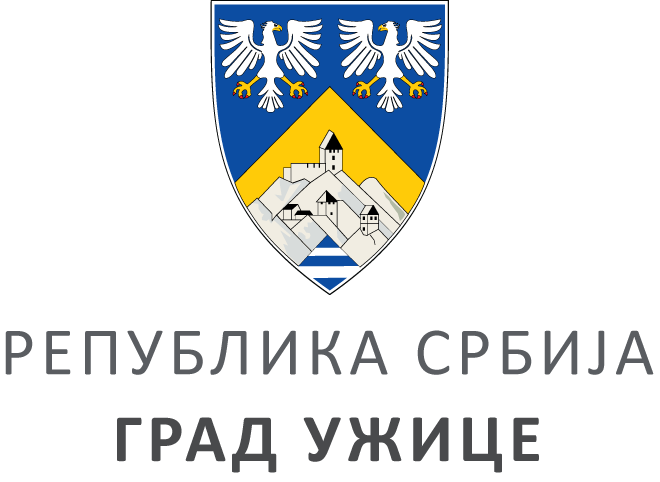 ГРАДСКА УПРАВА ЗА ПОСЛОВЕ ОРГАНА ГРАДА,ОПШТУ УПРАВУ И ДРУШТВЕНЕ ДЕЛАТНОСТИГРАДСКА УПРАВА ЗА ПОСЛОВЕ ОРГАНА ГРАДА,ОПШТУ УПРАВУ И ДРУШТВЕНЕ ДЕЛАТНОСТИГРАДСКА УПРАВА ЗА ПОСЛОВЕ ОРГАНА ГРАДА,ОПШТУ УПРАВУ И ДРУШТВЕНЕ ДЕЛАТНОСТИГРАДСКА УПРАВА ЗА ПОСЛОВЕ ОРГАНА ГРАДА,ОПШТУ УПРАВУ И ДРУШТВЕНЕ ДЕЛАТНОСТИIV ББрој: 404-108/20ББрој: 404-108/20Датум:Датум:25.05.2020. године